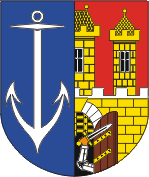 Městská část Praha 7Úřad městské částiÚtvar kontroly, auditu a stížností nábř. Kpt. Jaroše 1000detašované pracovištěDělnická 44a170 00  Praha 7Žádost o poskytnutí informace podle zákona č. 106/1999 Sb., zákona o svobodném přístupu k informacím, ve znění pozdějších předpisů Vážený pane,dne 06. června 2016 jsme obdrželi Vaši žádost  o poskytnutí informace podle zákona č. 106/1999 Sb., o svobodném přístupu k informacím, ve znění pozdějších předpisů (dále také jako „InfZ“). V obsahu Vaší žádosti jste žádal o informace týkající se zkušebního přerušení světelné signalizace na Strossmayerově náměstí1. Jakým konkrétním postupem hodlá MČ Praha 7 zjišťovat, zda došlo ke „zlepšování dopravní prostupnosti městské části Praha 7 a snižován í zdržení chodců i vozidel“, které jsou deklarovaným cílem tohoto experimentu?2. Obsahuje toto zjišťování nějaká objektivně měřitelná kritéria? Pokud ano, jaká? Jaké byly jejich hodnoty před zahájením experimentu?3. Jaké výsledky bude MČ Praha 7 považovat za úspěšné (a stav navozený experimentem za žádoucí pro trvalý provoz) a jaké za neúspěšné (a podporující návrat do původního stavu)?4. Jak dlouho má tento experiment trvat? Kdo, kdy a jakým způsobem bude jeho výsledky vyhodnocovat?Povinný subjekt Vám odpověděl dne 07.06.2016. Na základě „Rozhodnutí“ Magistrátu hl. m. Prahy č.j.: MHMP-581855/2019/O4/Zz, Spis. zn.: S-MHMP 416402/2019 ze dne 01.04.2019, doručené povinnému subjektu dne 03.04.2019 a s odkazem na rozsudek MS v Praze vedený pod sp. zn. 8 A 176/2016 ze dne 23.01.2019, bylo povinnému subjektu uloženo, aby ve stanovené lhůtě byla Vaše žádost znovu vyřízena v plném rozsahu.V souladu s ustanovením § 14 odst. 5 písm. d) InfZ Vám požadované informace poskytujeme v tomto rozsahu:Ad1) Jak jsme již uvedli dříve, městská část Praha 7 očekávala k režimu tzv. blikající žluté (dále také jako „BŽ“) na světelně signalizovaném zařízení (dále také jako „SSZ“) křižovatce Strossmayerovo náměstí od dříve uvedených subjektů a uživatelů veřejného prostoru podněty a zjištění, které by byly následně vyhodnocovány. Do dnešního dne však Úřad MČ Praha 7 neobdržel žádné odborné vyhodnocení týkající se měřitelných kritérií. Podněty byly obdrženy převážně ze strany uživatelů veřejného prostoru – převážně rodičů dětí, kteří nesouhlasili se zavedením režimu blikající žluté v rámci běžného pracovního dne v čase začátku vyučovacích hodin. Dne 19.07.2016 proběhla koordinační schůzka, na které bylo konstatováno následující a byl domluven další postup:od 08.06.2016  provoz  SSZ od 07:00 do 19:00 hod. v rámci běžného pracovního dne, jinak BŽ,od 01.08.2016 do 28.08.2016 celodenně režim BŽ (připravované výluky v síti tramvají, zkušební provoz BŽ pro období prázdninového dne),od 28.08.2016 SSZ v provozu od 07:00 do 18:00 hod. v rámci pracovního dne, jinak BŽ.Zápis „Problematika provozu SSZ 7.129 na Strossmayerově náměstí“ ze dne 19.07.2016 přikládáme jako přílohu č. 1.Ad 2) Objektivně měřitelnými kritérii byla uvažována doba zpoždění všech účastníků silničního provozu v tomto veřejném prostoru s tím, že případné vyhodnocení dopadu zavedeného opatření by mohlo být součástí reakcí zainteresovaných subjektů (Dopravní podnik hl. m. Prahy, Městská policie hl. m. Prahy, Policie ČR, Magistrát hl. m. Prahy, Technická správa komunikací hl. m. Prahy). Vzhledem ke skutečnosti uvedené v odpovědi k otázce č. 1, kdy jsme do současné doby neobdrželi žádné odborné vyhodnocení, nemáme ani informaci k objektivně měřitelným kritériím.  Ad 3) Opět musíme konstatovat, že do dnešního dne Úřad MČ Praha 7 neobdržel žádné odborné vyhodnocení týkající se měřitelných kritérií, na podkladě kterých by bylo možné považovat výsledky za úspěšné, či neúspěšné. Jak již bylo uvedeno, podněty byly obdrženy převážně ze strany uživatelů veřejného prostoru – rodičů dětí, kteří nesouhlasili se zavedením režimu BŽ na SSZ Strossmayerovo náměstí v čase před začátkem školního vyučování. Ad 4) Zkušební provoz celodenní BŽ v tomto prostoru byl ukončen ve 23. týdnu. Dohoda o dalším postupu vznikla dne 19.07.2016 – viz příloha č. 1 Zápis „Problematika provozu SSZ 7.129 na Strossmayerově náměstí“, ze kterého vyplývá  následný postup domluvený s dotčenými subjekty a organizacemi.Informace byla poskytnuta na základě podkladů předložených věcně příslušným odborem Úřadu MČ Praha 7.S pozdravem								Bc. Jiří Pořízka									vedoucí ÚKAS	Rozdělovník:e-mail: foi+request-5374-db4d4c5f@infoprovsechny.czÚKAS- do spisového materiálu. Vážený panMichal A. ValášekVÁŠ DOPIS ZNAČKY / ZE DNENAŠE ZNAČKAVYŘIZUJE / LINKAPRAHA/DATUM/06.06.2016MČ P7 SZ 089601/2019Bc. Jiří Pořízka/737660669/17.04.2019